Det skraverede areal viser det første område tildelt Growing Trees Network. Arealet er på 12 ha, hvoraf 10 ha skal tilplantes med skov.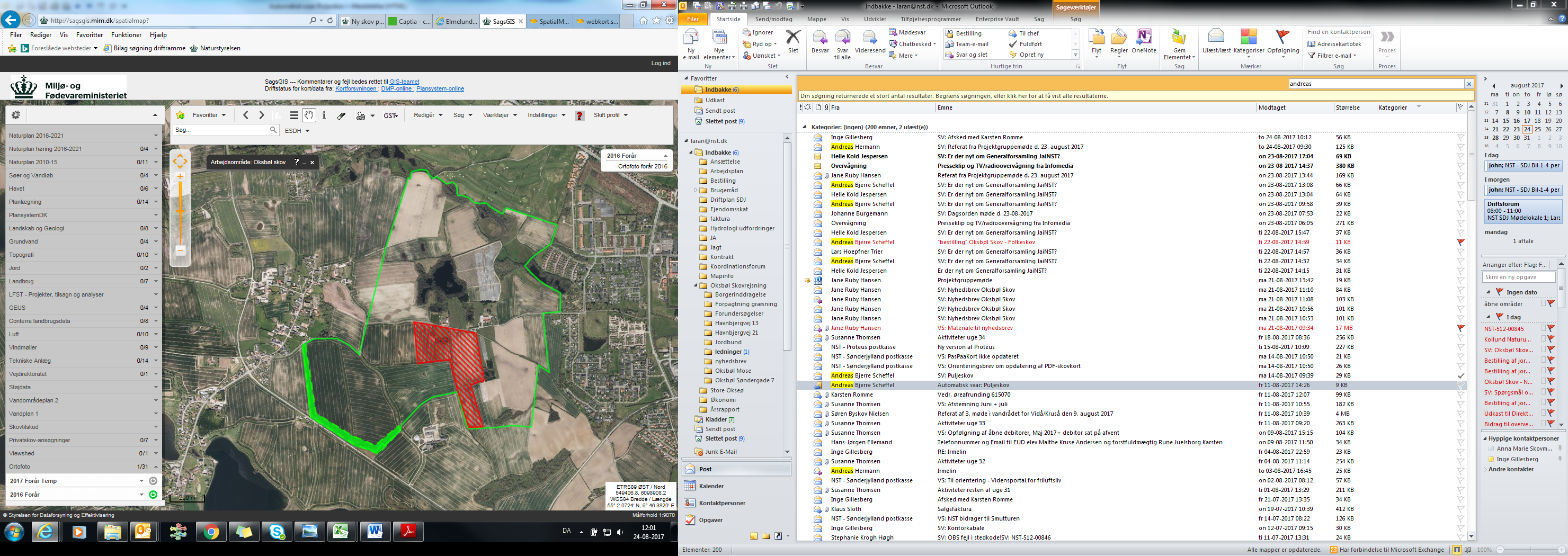 NavnOksbøl SkovBeliggenhedOksbøl skov er placeret imellem byerne Nordborg, Havnbjerg og Oksbøl. Skoven er placeret på det nordlige Als.  Størrelse10 ha. til plantning foråret 2018, svarende til +40.000 træer. Det samlede areal kommer til at være 150 ha.Beskrivelse    100 hektar landbrugsjord bliver til ny skov, når Naturstyrelsen i efteråret 2017 går i gang med at plante træer.
Skovrejsningsprojektet i Oksbøl Skov finansieres i fællesskab af Foreningen vandsamarbejdet, Naturstyrelsen og Sønderborg Kommune. Skoven kommer til have en stor rekreativ værdi for borgerne i alle de omkring liggende byer                 DrikkevandDen nye skov i Oksbøl skal være med til at beskytte det værdifulde grundvand. Under Oksbøl Skov ligger det eneste grundvandsmagasin på Nordals og derfor er det essentielt at få sikret området. Den bedste måde at beskytte en så vigtig ressource på, er ved at plante skov, da der i statsskov ikke bliver anvendt sprøjtegifte. Plan for tilplantningForåret 2018